Clinton Conservation District2343 N. US-27, St. Johns, MI. 48879	Phone:	(989) 224-3720, Ext. 5	Fax:	(855) 813-7697	www.clintonconservation.org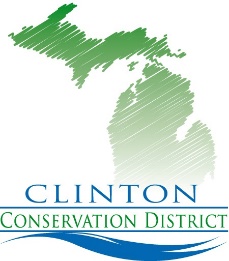 MINUTESBoard of directors meetingTuesday, August 16th, 2022, 8:30 amClinton Conservation District Board Room2342 North US-27 St. Johns, MI 48879Directors Present:				Staff Present:Gary Boersen					Kurt WolfJim Graham, Vice-chair			Cheyanne BartholomewElaine Brown, Treasurer             		Katie Hafner                   Andrea Polverento, Chair 			Emily MalkinJohn Schulz			            	Others Present: Kyle Thornton, Clinton County Parks & Greenspace THE MEETING WAS CALLED TO ORDER by A. Polverento at 8:31 AM.  	APPROVAL OF AGENDA – J. Graham made a motion to approve the agenda as amended.  J. Schulz supported the motion. Motion carried.Approval of Minutes – Regular Meeting Minutes, July 2022 – E. Brown made a motion to approve the regular meeting minutes of July 19, 2022 as amended.  J. Graham supported the motion. Motion carried.Financial ReportsBalance Sheet, Profit and Loss Statement for July, and YTD, July Transactions; Check Detail and Credit Card Detail (paid) – ACTION ITEMApproval of Expense Checks, June payables – ACTION ITEM – G. Boersen made a motion to approve Financial Reports 1. and 2. as presented. E. Brown supported the motion. Motion carried. Other AGENCY - MDARD Partner Report for July; Parks & Greenspace report was given by Kyle Thornton. Staff Reports – NRCS and staff provided written and verbal reports. MACD UPDATE – E. Brown provided a report on American Farmland Trust mapping tool and how it can help the District in identifying woodland acres in an agricultural community.  New BusinesSFY2022 Budget Draft – Draft was discussed and needs to be updated with employee evaluations. Public notice must be set in local paper by August 31.Fall Tree Sale – Trees will be packed on September 29 and handed out on September 30.  G. Boersen volunteered to do deliveries on September 30.Development of Priority Resource Concerns – Send out invitations for public meeting after September board meeting. Public announcement in local paper by August 31.Urban Forestry Grant – Contact Granger Park to see if they would like to participate in grant. Use Motz park if Granger is not interested in having trees planted. MACD Dues – Budget for platinum membership. Board will take action during September board meeting.OLD BUSINESS Strategic Plan – no action taken.Operations Grant Funds – Funding for new office supplies was discussed.Watershed Coordinator Position – Position description will be determined post meeting with EGLE on Stony Creek Grant contracting. CorrespondencePA116 - Kurt Wolf – PA116 was accepted and reviewed by the board.Next Meeting – Tuesday, September 20, 2022, 8:30am, Clinton Conservation DistrictAdjournment– Motion for adjournment was made by J. Graham and supported by G. Boersen. Meeting adjourned at 10:36 AM.Respectfully Submitted: _______________________________________				   Kurt Wolf, Executive DirectorApproved Date: ______________ Signature: _________________________________________					    Title: 							      